ФЕДЕРАЛЬНОЕ АГЕНТСТВО ЖЕЛЕЗНОДОРОЖНОГО ТРАНСПОРТА Федеральное государственное бюджетное образовательное учреждение высшего образования«Петербургский государственный университет путей сообщения Императора Александра I»(ФГБОУ ВО ПГУПС)Кафедра «Строительство дорог транспортного комплекса»ПРОГРАММАпроизводственной практики«ПРОИЗВОДСТВЕННО-ОРГАНИЗАЦИОННАЯ ПРАКТИКА» (Б2.П.2)для специальности23.05.06 «Строительство железных дорог, мостов и транспортных тоннелей» по специализации «Строительство дорог промышленного транспорта» Форма обучения – очнаяСанкт-Петербург2016Рабочая программа рассмотрена и обсуждена на заседании кафедры«Строительство дорог транспортного комплекса» Протокол № __ от «___» _________ 201 __ г.Программа актуализирована и продлена на 201__/201__ учебный год (приложение).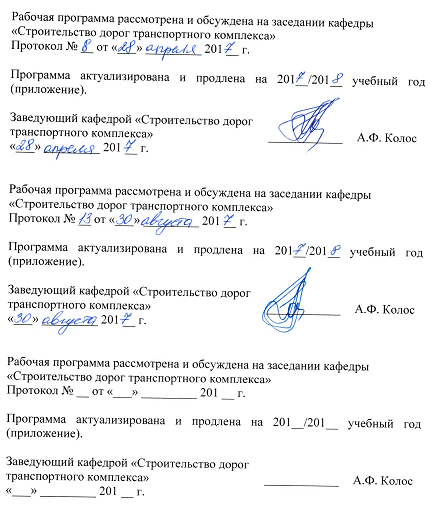 Рабочая программа рассмотрена и обсуждена на заседании кафедры«Строительство дорог транспортного комплекса»Протокол № __ от «___» _________ 201 __ г.Программа актуализирована и продлена на 201__/201__ учебный год (приложение).Рабочая программа рассмотрена и обсуждена на заседании кафедры«Строительство дорог транспортного комплекса»Протокол № __ от «___» _________ 201 __ г.Программа актуализирована и продлена на 201__/201__ учебный год (приложение).ЛИСТ СОГЛАСОВАНИЙ 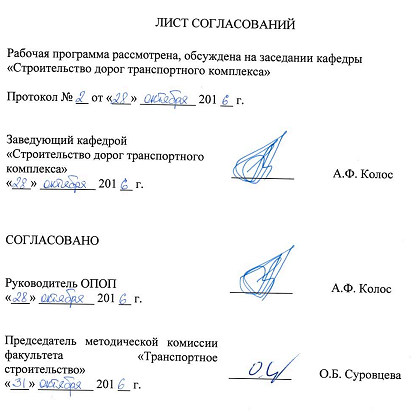 Рабочая программа рассмотрена, обсуждена на заседании кафедры «Строительство дорог транспортного комплекса» Протокол № __ от «___» _________ 201 __ г. 1. Вид практики, способы и формы ее проведенияПрограмма составлена в соответствии с ФГОС ВО, утвержденным «12» сентября ., приказ № 1160 по специальности 23.05.06  «Строительство железных дорог, мостов и транспортных тоннелей» специализация «Строительство дорог промышленного транспорта», по производственной практике «Производственно-организационная практика».Вид практики – производственная.Тип практики: практика по получению профессиональных умений и опыта профессиональной деятельности.Способ проведения практики – стационарная или выездная.Практика проводится путем выделения в календарном учебном графике непрерывного периода для проведения практики.Практика проводится на предприятиях (в организациях) и научно-исследовательских подразделениях железнодорожного транспорта, транспортного строительства и других отраслей экономики, а также в структурных подразделениях университетского комплекса соответствующих специальности (направлению) подготовки, в студенческих производственных отрядах.Проведение «Производственно-организационной практики» закреплено за профессорско-преподавательским составом кафедры «Строительство дорог транспортного комплекса».Целью прохождения практики является формирование компетенций или их части, указанных в разделе 2 настоящей программы.Задачами практики является получение профессиональных знаний, умений, навыков и опыта профессиональной деятельности, указанных в разделе 2 настоящей программы.2. Перечень планируемых результатов обучения при прохождении практики, соотнесенных с планируемыми результатами освоения основной профессиональной образовательной программыПланируемыми результатами прохождения практики является приобретение знаний, умений, навыков и/или опыта деятельности.В результате прохождения практики обучающийся должен:ЗНАТЬ:существующие нормативно-правовые документы, а также национальные стандарты и своды правил в области строительства железных дорог промышленного транспорта;нормы и правила проектирования и строительства железных дорог промышленного транспорта;технологию строительства объектов промышленных железных дорог;состав и содержание проектной и рабочей документации, необходимой для производства строительно-монтажных работ;виды документов, разрабатываемых в ходе выполнения строительно-монтажных работ;общую систему строительного надзора в строительстве, методы контроля качества строительства;УМЕТЬ:разрабатывать рабочую документацию на объекты капитального строительства, в том числе разрабатывать рабочие чертежи, спецификации конструкций и изделий; определять объемы основных работ по строительству объектов промышленного железнодорожного транспорта;определять потребность в основных строительных машинах и механизмах;вести техническую документацию в ходе выполнения строительно-монтажных работ, в том числе составлять акты выполненных работ, акты на скрытые работы и т.д.;осуществлять технический и авторский надзор за строительством;разрабатывать исполнительную документацию по объектам капитального строительства;контролировать соответствие фактических объемов выполненных работ проекту;контролировать соответствие рабочей документации проекту, а также действующим стандартам, техническим условиям и другим действующим нормативным документам;ВЛАДЕТЬ:способностью и навыками разработки рабочей документации на строительство объектов железных дорог промышленного транспорта;методами определения объемов работ на строительство объектов железных дорог промышленного транспорта;навыками рационального подбора состава машин и механизмов для производства строительно-монтажных работ;умением заполнять отчетную техническую документацию при производстве строительно-монтажных работ;навыками определения основных показателей качества строительной продукции;навыками определения соответствия строительной продукции действующим стандартам, техническим условиям и действующим нормативным документам. ОПЫТ ДЕЯТЕЛЬНОСТИ:опыт организационно-управленческой деятельности;Приобретенные знания, умения, навыки и/или опыт деятельности, характеризующие формирование компетенций, осваиваемых при прохождении данной практики, позволяют решать профессиональные задачи, приведенные в соответствующем перечне по видам профессиональной деятельности в п. 2.4 общей характеристики основной профессиональной образовательной программы (ОПОП).Прохождение практики направлено на формирование следующих профессиональных компетенций (ПК), соответствующих видам профессиональной деятельности, на которые ориентирована программа специалитета:организационно-управленческая деятельность:способность разрабатывать и вести техническую документацию по строительству объекта для последующей передачи заказчику (ПК-12);способность контролировать соответствие технической документации разрабатываемых проектов стандартам, техническим условиям и другим нормативным документам (ПК-13).Область профессиональной деятельности обучающихся, прошедших данную практику, приведена в п. 2.1 общей характеристики ОПОП.Объекты профессиональной деятельности обучающихся, прошедших данную практику, приведены в п. 2.2 общей характеристики  ОПОП.3. Место практики в структуре основной профессиональной образовательной программыПрактика «Производственно-организационная практика» (Б2.П.2) относится к Блоку 2 «Практики, в том числе научно-исследовательская работа (НИР)»  и является обязательной.4. Объем практики и ее продолжительностьПрактика «Производственно-организационная практика» проводится в летний период.5. Содержание практикиПервая неделя: Прибытие на предприятие. Знакомство со структурой предприятия и изучение локальных нормативных актов, определение рабочего места и руководителя практики от предприятия.Вторая и все последующие недели: Работа в подразделении. Участие в решении задач повышения технической и экономической эффективности работы подразделения. Участие в контроле качества технологических процессов строительства, реконструкции, капитального ремонта и эксплуатации объектов транспортной инфраструктуры промышленных железных. Изучение действующих нормативно-методических документов. Выполнение индивидуального задания, написание отчета по практике.6. Формы отчетностиПо итогам практики обучающимся составляется отчет с учетом индивидуального задания, выданного руководителем практики от Университета.Структура отчета по практике представлена в фонде оценочных средств.После прибытия на предприятие и оформления направления на практику в отделе кадров (отделе управления персоналом), обучающийся направляет в электронном виде отсканированное направление на практику с отметкой о прибытии в адрес руководителя по практике кафедры, ответственной за организацию практики. После завершения практики, предприятие ставит отметку об убытии с практики в направлении на практику.Направление на практику с отметками предприятия о прибытии и убытии обучающегося на практику, сдается на кафедру, ответственную за организацию практики.7. Фонд оценочных средств для проведения промежуточной аттестации обучающихся по практикеФонд оценочных средств по практике является неотъемлемой частью программы практики и представлен отдельным документом, рассмотренным на заседании кафедры и утвержденным заведующим кафедрой.8. Перечень основной и дополнительной учебной литературы, нормативно-правовой документации и других изданий, необходимых для проведения практики8.1 Перечень основной учебной литературы, необходимой для прохождения практикиБыков Ю.А., Свинцов Е.С. Основы проектирования, строительства и реконструкции железных дорог: учебник для вузов / Ю.А. Быков, Б.А.Волков, Н.С. Бушуев, В.С. Миронов, Е.С. Свинцов; под. общ. ред. Ю.А. Быкова и Е.С. Свинцова. – М.: УМЦ ЖДТ, 2009. – 448с. - 1500 экз. - ISBN 978-5-9994-0007-9 (в пер.).8.2 Перечень дополнительной учебной литературы, необходимой для прохождения практикиЖелезнодорожный путь: учебник / Е.С. Ашпиз, А.И. Гасанов, Б.Э. Глюзберг и др.; под ред.; Е.С. Ашпиз – М.: ФГБОУ «Учебно-методический цент по образованию на железнодорожном транспорте», 2013. 544 с.Волков Б.А., Турбин И.В., Лобанова Н.С., Свинцов Е.С. Экономические изыскания и основы проектирования железных дорог Учебник для ВУЗов М.: Маршрут, 2005.–408с.Экологическое обоснование проектных решений / Свинцов Е.С., Суровцева О.Б., Тишкина М.В. - Москва: Издательство УМЦ ЖДТ (Маршрут), 2006. - ISBN 5-89035-344-6.8.3 Перечень нормативно-правовой документации, необходимой для прохождения практики1. Российская Федерация. Постановление правительства. О составе разделов проектной документации и требования к их содержанию [Текст]: постановление правительства: [принят 16.02.2008 № 87]. - М.: "Российская газета" от 27 февраля 2008 г. N 41, в Собрании законодательства Российской Федерации от 25 февраля 2008 г. N 8 ст. 744.2.	СП 18.13330.2011 «СНиП II-89-80* Генеральные планы промышленных предприятий».3.	СП 37.13330.2012 «СНиП 2.05.07-91* (1996). Промышленный транспорт».4. СП 47.13330.2012 Инженерные изыскания для строительства. Основные положения. Актуализированная редакция СНиП 11-02-96;5. СП 131.13330.2012 Строительная климатология. Актуализированная редакция СНиП 23-01-99* (с Изменением N 2);6. СП 11-102-97 Инженерно-экологические изыскания для строительства;7. СП 119.13330.2012 Железные дороги колеи 1520 мм. Актуализированная редакция СНиП 32-01-95;8. СП 35.13330.2011 Мосты и трубы (Актуализированная редакция СНиП 2.05.03-84*);9. СП 116.13330.2012 Инженерная защита территорий, зданий и сооружений от опасных геологических процессов. Основные положения. Актуализированная редакция СНиП 22-02-2003;10. СП 79.13330.2012 Мосты и трубы. Правила обследований и испытаний. Актуализированная редакция СНиП 3.06.07-8611. СП 48.13330.2011 Организация строительства Актуализированная редакция СНиП 12-01-20048.4 Другие издания, необходимые для прохождения практикиДругие издания для прохождения производственной практики не требуются.9. Перечень информационных технологий, используемых при проведении практики, включая перечень программного обеспечения и информационных справочных системЛичный кабинет обучающегося и электронная информационно-образовательная среда. [Электронный ресурс]. – Режим доступа: http://sdo.pgups.ru/  (для доступа к полнотекстовым документам требуется авторизация).Электронный фонд правовой и нормативно-технической документации – Режим доступа: http://docs.cntd.ru/, свободный.10. Перечень информационных технологий, используемых при проведении практики, включая перечень программного обеспечения и информационных справочных системСистемой информационного обеспечения практики предусматриваются использование единой автоматизированной информационной системы управления Университета (ЕАИСУ) для учета прохождения практики обучающимися с первого по пятый курсы.Перечень информационных технологий, используемых при осуществлении образовательного процесса по практике «Производственно-организационная практика»:технические средства (персональные компьютеры/ноутбуки);перечень электронных ресурсов:Электронно-библиотечная система ЛАНЬ [Электронный ресурс]. Режим доступа:  https://e.lanbook.com/books — Загл. с экрана.;Федеральное агентство по техническому регулированию и метрологии (РОССТАНДАРТ). Официальный сайт [Электронный ресурс]. Режим доступа:  www.gost.ru/wps/portal, свободный. — Загл. с экрана;Правительство Российской Федерации. Интернет-портал [Электронный ресурс]. Режим доступа: http://www.government.ru, свободный. — Загл. с экрана;Российская газета   - официальное издание для документов Правительства РФ [Электронный ресурс]. Режим доступа: http://www.rg.ru, свободный. — Загл. с экрана.Перечень программного обеспечения, используемого при проведении практики:Microsoft Office;Microsoft Excel.11.  Описание материально-технической базы, необходимой для проведения практикиМатериально-техническая база соответствует действующим на территории РФ санитарным и противопожарным нормам и правилам.Она содержит помещения для текущего контроля и промежуточной аттестации, укомплектованные специализированной мебелью и техническими средствами обучения, служащими для представления учебной информации большой аудитории (настенным экраном, маркерной доской, проектором).Материально-техническая база, необходимая для проведения практики, определяется в соответствии с индивидуальным заданием, с рабочим местом и видами работ, выполняемыми обучающимися в организации.Разработчик программы, профессор 					Е.П. Дудкин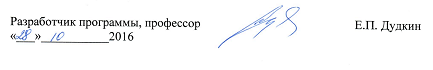 «___»___________2016Заведующий кафедрой «Строительство дорог транспортного комплекса»________________А.Ф. КолосА.Ф. КолосА.Ф. Колос«___» _________ 201 __ г.«___» _________ 201 __ г.Заведующий кафедрой «Строительство дорог транспортного комплекса»________________А.Ф. КолосА.Ф. КолосА.Ф. Колос«___» _________ 201 __ г.«___» _________ 201 __ г.Заведующий кафедрой «Строительство дорог транспортного комплекса»________________А.Ф. КолосА.Ф. КолосА.Ф. Колос«___» _________ 201 __ г.«___» _________ 201 __ г.Заведующий кафедрой «Строительство дорог транспортного комплекса»__________А.Ф. Колос«___» _________ 201 __ г.СОГЛАСОВАНОРуководитель ОПОП__________А.Ф. Колос«___» _________ 201 __ г.Председатель методической комиссии факультета «Транспортное строительство»__________О.Б. Суровцева«___» _________ 201 __ г.Вид учебной работыВсего часовСеместрВид учебной работыВсего часов8Форма контроля знанийЭЭОбщая трудоемкость: час / з.е.252/7252/7Продолжительность практики: неделя4 2/34 2/3